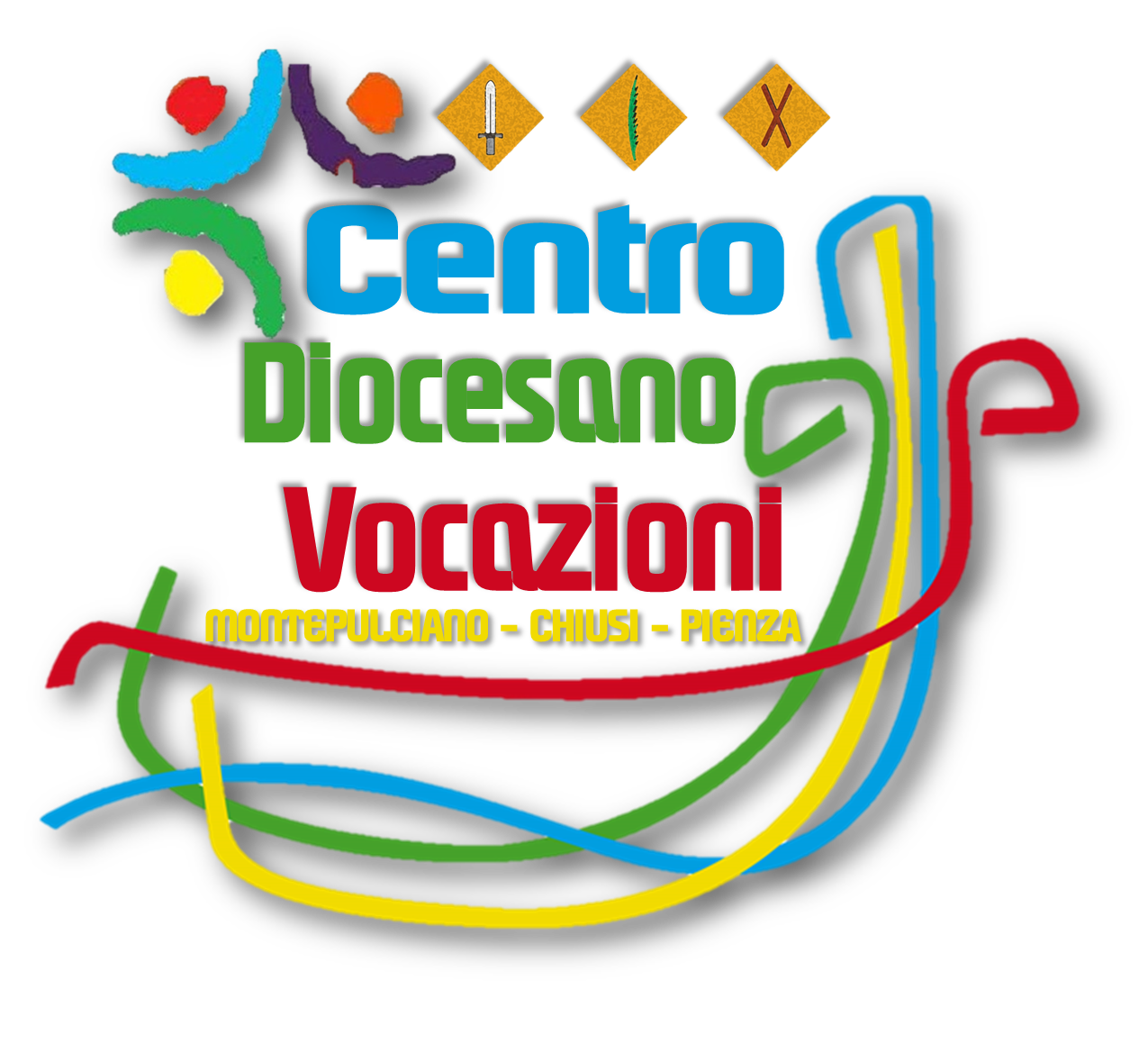 Ti adoroADORAZIONE EUCARISTICA PER LE VOCAZIONI 
AGOSTO 2021FINO ALLA FINE (Gv 13,1)Guida: Viviamo questo momento di vicinanza col Maestro, che ci chiama a vivere una personale amicizia con Lui. Ci accompagna l’apostolo Giovanni, il discepolo prediletto, alla cui scuola possiamo imparare la grande lezione dell’amore, così da sentirci amati da Cristo "fino alla fine" (Gv 13,1) e spendere la nostra vita per Lui.CANTO PER L’ ESPOSIZIONE EUCARISTICAP: È possibile avvicinarsi al mistero di Dio e alla sua rivelazione solo attraverso il raccoglimento e un adeguato silenzio.Silenzio di adorazioneSALMO 971 coro: Cantate al Signore un canto nuovo,
perché ha compiuto prodigi.
Gli ha dato vittoria la sua destra
e il suo braccio santo.
 	2 coro: Il Signore ha manifestato la sua salvezza,
            agli occhi dei popoli ha rivelato la sua giustizia.
            Egli si è ricordato del suo amore,
            della sua fedeltà alla casa di Israele.
1 coro: Tutti i confini della terra hanno veduto
la salvezza del nostro Dio.
Acclami al Signore tutta la terra,
gridate, esultate con canti di gioia.
 	2 coro: Cantate inni al Signore con l'arpa,
            con l'arpa e con suono melodioso;
            con la tromba e al suono del corno
            acclamate davanti al re, il Signore.
1 coro: Frema il mare e quanto racchiude,
il mondo e i suoi abitanti.
I fiumi battano le mani, esultino insieme le montagne
            2 coro: davanti al Signore che viene,             che viene a giudicare la terra.             Giudicherà il mondo con giustizia
            e i popoli con rettitudine.Guida: Al centro della vita di Giovanni vi è l’incontro con Gesù che gli ha cambiato la vita. Il messaggio che nasce da quell’incontro ha l’intento di far vedere l'invisibile, per questo viene spesso chiamato "il Teologo", cioè colui che è capace di parlare in termini accessibili delle cose divine. Sulla base della fondamentale verità che Gesù è figlio di Dio, Giovanni svela, mediante l'adesione a Gesù, un arcano accesso al Padre.1 L: Dal Vangelo di Giovani (1, 35-39) Il giorno dopo Giovanni stava ancora là con due dei suoi discepoli e, fissando lo sguardo su Gesù che passava, disse: «Ecco l'agnello di Dio!». E i due discepoli, sentendolo parlare così, seguirono Gesù. Gesù allora si voltò e, vedendo che lo seguivano, disse: «Che cercate?». Gli risposero: «Rabbi (che significa maestro), dove abiti?». Disse loro: «Venite e vedrete». Andarono dunque e videro dove abitava e quel giorno si fermarono presso di lui; erano circa le quattro del pomeriggio.CANTOSilenzio di adorazioneGuida: La buona novella di Giovanni comunica ai credenti che Dio è luce e rivela il suo regno, è Padre e vuole fare di noi dei figli, che è amore e vuole che i suoi figli si amino.PREGHIAMO A CORI ALTERNI:1 coro: In principio era il Verbo,il Verbo era presso Dio e il Verbo era Dio.2 coro Egli era in principio presso Dio:            tutto è stato fatto per mezzo di lui            e senza di lui niente è stato fatto di tutto ciò che esiste.1 coro: In lui era la vita e la vita era la luce degli uominila luce splende nelle tenebre,ma le tenebre non l'hanno accolta.2 coro Veniva nel mondo la luce vera,quella che illumina ogni uomo.1 coro: Egli era nel mondo, e il mondo fu fatto per mezzo di lui,eppure il mondo non lo riconobbe.2 coro Venne fra la sua gente, ma i suoi non l'hanno accolto.A quanti però l'hanno accolto, ha dato potere di diventare figli di Dio:a quelli che credono nel suo nome,1 coro: i quali non da sangue, né da volere di carne, né da volere di uomo, ma da Dio sono stati generati2 coro E il Verbo si fece carne e venne ad abitare in mezzo a noi; e noi vedemmo la sua gloria,gloria come di unigenito dal Padre,pieno di grazia e di verità.1 coro: Dio nessuno l'ha mai visto: proprio il Figlio unigenito, che è nel seno del Padre, lui lo ha rivelato.
Silenzio di adorazione
2 L: Dalle catechesi del Papa Benedetto XVIIl Signore desidera fare di ciascuno di noi un discepolo che vive una personale amicizia con Lui. Per realizzare questo non basta seguirlo e ascoltarlo esteriormente; bisogna anche vivere con Lui e come Lui. Ciò è possibile soltanto nel contesto di un rapporto di grande familiarità, pervaso dal calore di una totale fiducia. È ciò che avviene tra amici; per questo Gesù ebbe a dire un giorno: "Nessuno ha un amore più grande di questo: dare la vita per i propri amici ... Non vi chiamo più servi, perché il servo non sa quello che fa il suo padrone; ma vi ho chiamati amici, perché tutto ciò che ho udito dal Padre l'ho fatto conoscere a voi" (Gv15,13.15) P: O Signore che in Giovanni ci fai contemplare il prototipo del discepolo, introduci anche noi alla conoscenza del mistero della tua persona affinché amandoti, sappiamo riconoscerti e indicarti ai nostri fratelli come il Signore della vita. Per Cristo nostro Signore. Guida: preghiamo insieme al Signore della Messe perché custodisca e santifichi ogni chiamata. Preghiera per le vocazioniTi preghiamo, Signore,perché continui ad assisteree arricchire la tua Chiesacon il dono delle vocazioni.Ti preghiamo perché moltivogliano accogliere la tua vocee rallegrino la tua Chiesa con la generosità e la fedeltà delle loro risposte.Ti preghiamo, Signore, per i vescovi,i sacerdoti, i diaconi, i religiosi e tutti i laiciche svolgono un ministeronella comunità cristiana.Ti preghiamo, Signore,per coloro che stanno aprendoil loro animo alla tua chiamata:la tua Parola li illumini,il tuo esempio li conquisti,la tua grazia li guidi.Ascolta, o Signore, questa nostra preghiera,e per intercessione di Maria, Madre della Chiesa,madre tua e nostra, esaudiscila con amore. Amen.benedizione eucaristica

canto di reposizione 